Panasonic OLED TV: Eine neue Ära der Bildqualität Mit dem TX-65CZC954 präsentiert Panasonic auf der IFA 2015 den besten Fernseher, den das Unternehmen je entwickelt hatPRESSEINFORMATION
September 2015Im Überblick:TX-65CZC954Curved 4K UHD OLED-TV – Die nächste TV-Generation für allerhöchste Standards, authentische Bilder und ultimativen KontrastAbsolute Black – Außergewöhnliche Schwarzdarstellung für absolute Tiefenschärfe und harmonische Übergänge4K Studio Master Processor – Überwältigende Farbwiedergabe mit feinsten AbstufungenStudio Master Colour – Faszinierend lebendiges Fernseherlebnis dank größerem FarbumfangTHX 4K zertifiziertes Display – Originalgetreue Bildqualität wie von den Filmemachern angedachtQuattro Tuner mit Twin-Konzept und 2 CI-Slots – Für mehr VielseitigkeitRotkreuz, September 2015 – Im neuen TX-65CZC954 vereint Panasonic erstmals die über Jahrzehnte gewachsene Erfahrung seiner TV-Ingenieure mit dem aktuellen Stand der Bildverarbeitungstechnologie bei nativer 4K UHD Auflösung und OLED Bildschirmtechnik. Jeder einzelne organische Pixel des OLED Bildschirms produziert individuell Licht und Farbe und erreicht so eine Genauigkeit und Dynamik bei der Bilddarstellung, die bei einem LCD TV nicht möglich wäre. Der Panasonic OLED TV erreicht ein noch tieferes Schwarz als die legendären VIERA Plasma TVs ohne jegliches Bildrauschen.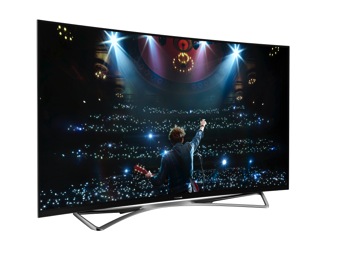 Um die Möglichkeiten der OLED Technologie optimal auszuschöpfen, ist eine ausgereifte Bildverarbeitung nötig – eines der Spezialgebiete der Panasonic Ingenieure. Der TX-65CZC954 ist mit einer speziell auf dieses Modell angepassten Version des 4K Studio Master Panel Prozessors ausgerüstet. Die Technologie wurde für professionelles Equipment entwickelt und gemeinsam mit Experten aus der Filmbranche weiterentwickelt. Der 4K Studio Master Panel Prozessor in Verbindung mit der Panasonic OLED Technologie ermöglicht eine Bildqualität, die es so noch nicht gegeben hat.Die Fähigkeit von OLED Bildschirmen, noch tiefere Schwarzwerte – bei Panasonic als „Absolute Black“ bezeichnet – wiederzugeben, stellt für die meisten Hersteller von OLED TVs eine Herausforderung dar. So ist es besonders anspruchsvoll, die Farbabstufungen von vollkommen schwarz zu knapp über schwarz zu rendern. Dank der langjährigen Erfahrungen mit ähnlichen Voraussetzungen bei der Plasmatechnologie konnte Panasonic eine Lösung finden. Der TX-65CZC954 zeigt selbst dunkelste Bildinhalte in nie da gewesener Werktreue: Jedes vom Regisseur gefilmte Detail ist auf dem Bildschirm auch zu sehen. Der Grundstein der Panasonic TV-Philosophie ist, auch zu Hause alles so wiederzugeben, wie ein Filmemacher es seinem Publikum im Kino zeigen wollte. Dafür nutzt Panasonic das volle Potenzial der OLED Technologie und das Expertenwissen aus der Filmbranche. Mike Sowa, führender Colourist in Hollywood und vierfacher Finalist der Hollywood Post Alliance Awards, hat die Farbwiedergabe des TX-65CZC954 fein justiert. Zu der Zusammenarbeit sagt Sowa, der für seine Arbeit an Filmen wie „Oblivion“ und „Die Bestimmung – Insurgent“ bekannt ist: „Mit dem neuesten 4K Pro TV belegt Panasonic den eigenen Anspruch auf Exzellenz. Aus professioneller Sicht dulde ich keine Kompromisse. Meine Welt des visuellen Storytelling erfordert absolut genaue Farbwiedergabe und einen Bildschirm, der die kreative Vision unterstützt. Panasonic setzt mit dem neuen 4K Pro OLED TV Standards, die ich nur von einem professionellen Display erwarten würde.“ Mit Mike Sowas Voreinstellungen werden Farben so lebendig und lebensnah dargestellt, wie Regisseur und Filmemacher es beabsichtigten. Mit dem Preset „True Cinema“ am VIERA TV kommt jeder Zuschauer in den Genuss dieser Profi-Einstellungen.Die überragende Bildqualität des TX-65CZC954 bestätigen auch die Experten von THX. Als weltweit erster 4K OLED TV erhält das Panasonic Modell das THX Zertifikat. „OLED ist eine vielversprechende Bildschirmtechnologie, aber Bilder mit OLED exakt wiederzugeben, ist eine gewaltige Herausforderung. THX hat gemeinsam mit Panasonic Ingenieuren in mehr als 400 Labortests sichergestellt, dass jeder einzelne Pixel des TX-65CZC954 das Ausgangsmaterial absolut akkurat wiedergibt. Das Ergebnis dieser Arbeit ist ein Fernseher, der helle Objekte mit einem exzellenten Weißabgleich darstellt und sowohl nativen 4K Content als auch hochskaliertes HD Material mit einem Kontrast und einer Schärfe abbildet, die bislang professionellen Monitoren vorbehalten war“, so Eric Gemmer, THX Director für Bildtechnologien.Das Streben nach der perfekten, originalgetreuen Darstellung im Heimkino endet nicht mit der beispiellosen Abstufung der Schwarzwerte oder der Leistungsfähigkeit und Genauigkeit des 4K Studio Master Panels. Der TX-65CZC954 unterstützt auch die neueste High Dynamic Range (HDR) Technologie, die derzeit hohe Wellen in der Videobranche schlägt. HDR liefert Bildwerte mit weiteren Leuchtdichten und Farbbereichen für deutliche dynamischere und strahlendere Bilder mit einem lebensechten Look, wie ihn bislang nur kommerzielle Digitalkinos bieten konnten. Die Schwarzwerte der OLED Technologie und die Leistungen bei Graustufen machen den TX-65CZC954 zum perfekten Partner für HDR.Auch die Empfangstechnik wird – wie von Panasonic gewohnt – höchsten Ansprüchen gerecht und bietet vielfältige Möglichkeiten. Der neue Quattro Tuner mit Twin-Konzept und zwei CI-Slots unterstützt nicht nur DVB-S2, DVB-T2 (H.265) und DVB-C gleich doppelt, sondern nimmt und verarbeitet Signale auch via TV-IP.Ein perfektes Bild verdient einen angemessenen Rahmen. Die OLED Technologie ermöglicht außergewöhnliche TV Designs und der TX-65CZC954 zeigt diese Möglichkeiten eindrucksvoll: Sein 360-Grad Design ist ein Fest für die Augen – egal aus welchem Winkel man ihn betrachtet. Das schmale Profil des leicht gewölbten, 65 Zoll (164cm) großen Bildschirms gibt dem TV ein ansprechend futuristisches Äußeres. Der Standfuß aus echtem Aluminium und die mit Alcantara® bespannte Rückseite machen das technische Meisterstück obendrein zu einem stylischen Designobjekt. Verfügbarkeit und PreisDer Panasonic OLED-TV TX-65CZC954 ist ab November 2015 erhältlich. Die unverbindliche Preisempfehlung steht noch nicht fest. Technische Daten Panasonic TX-65CZW954:*1 “Dolby” und das Double-D Symbol sind eingetragene Warenzeichen der Dolby Laboratories.*2 27 Sprachen (Englisch / Deutsch / Italienisch / Spanisch / Französisch / Dänisch /Finnisch / Schwedisch / Holländisch / Ungarisch / Tschechisch / Rumänisch / Bulgarisch / Polnisch / Norwegisch / Estnisch / Lettisch / Litauisch / Portugiesisch / Türkisch / Griechisch / Kroatisch / Slowakisch / Slowenisch / Serbisch / Russisch / Mazedonisch)*3 Der Web-Browser zeigt eventuell einige Seiten nicht korrekt an. Der verfügbare Content des Web-Browsers  hängt ab von dem Gerätemodell, kann eingeschränkt sein und vom PC-Content abweichen.*4 HID (Human Interface Device Profile) kompatible Tastaturen sind im Handel erhältlich*5 In Deutschland nur über DVB-T/C. Nicht über DVB-S.*6 Basiert auf dem Messverfahren IEC 62087 Ed.2*7 Der Energieverbrauch XYZ kWh basiert auf einer durchschnittlichen Nutzung des TVs von 4h / Tag an 365 TagenÜber Panasonic:Die Panasonic Corporation gehört zu den weltweit führenden Unternehmen in der Entwicklung und Produktion elektronischer Technologien und Lösungen für Kunden in den Geschäftsfeldern Residential, Non-Residential, Mobility und Personal Applications. Seit der Gründung im Jahr 1918 expandierte Panasonic weltweit und unterhält inzwischen über 500 Konzernunternehmen auf der ganzen Welt. Im abgelaufenen Geschäftsjahr (Ende 31. März 2014) erzielte das Unternehmen einen konsolidierten Netto-Umsatz von 7,74 Billionen Yen/57,74 Milliarden EUR. Panasonic hat den Anspruch, durch Innovationen über die Grenzen der einzelnen Geschäftsfelder hinweg Mehrwerte für den Alltag und die Umwelt seiner Kunden zu schaffen. Weitere Informationen über das Unternehmen sowie die Marke Panasonic finden Sie unter www.panasonic.net. Weitere Informationen:Panasonic SchweizEine Division der Panasonic Marketing Europe GmbHGrundstrasse 126343 RotkreuzAnsprechpartner für Presseanfragen:
Martina KrienbühlTel.: 041 203 20 20E-Mail: panasonic.ch@eu.panasonic.com BILD UND TONBILD UND TONBILD UND TONDisplayPanel4K ULTRA HD OLED4K PRO ULTRA HD•Bildschirmauflösung3,840 (W) x 2,160 (H)Bildseitenverhältnis16:9High Dynamic Range (HDR)• ( ST2084 und ST2086 SMPTE Standard)KontrastUltimate ContrastColour Space (Farbraum)Studio Master Colour4K Studio Master Processor•THX-Zertifizierung / isf Mode (isf Kalibrierung)• / •4K Pure Direct•3D• (Polarisation)TonqualitätLautsprechersystemVR-Audio Master Surround 2.1Ausgangsleistung60 W (10 W x 2 +10 W x 2 + 10 W x 2)Dolby Digital Plus*1•SMARTE FUNKTIONEN SMARTE FUNKTIONEN SMARTE FUNKTIONEN Sprachführung•SMARTE FUNKTIONEN SMARTE FUNKTIONEN SMARTE FUNKTIONEN EPG / Menüsprachen• / 27*2Einkabelfunktion für DVB-S•SignalverarbeitungQuad-Core Pro5Integriertes WLAN•Panasonic Media Center (App)•TV Anywhere•TV>IP (SAT>IP Standard)• (Server / Client)Panasonic TV Remote App•Swipe & Share•Smart Calibration•Internet Apps / Web Browser*3• / •Easy Mirroring (Spiegelung)•DLNA• (RUI2.0/DTCP-IP/DMP/DMR/DMS)Bluetooth*4• (Tastaturen / Maus)Media Player•HbbTV / Videotext-Seitenspeicher• / 2.000 SeitenUSB-HDD Recording•TV-Signal abhängige Aufnahme / Timer-Aufnahme*5• / •Multi Window2T PAP/PIP/PATHotel Mode / Game Mode / VIERA Link• / • / •ENERGIEEFFIZIENZ ENERGIEEFFIZIENZ ENERGIEEFFIZIENZ HerstellerPanasonicModellbezeichnungTX-65CZW954EU EnergieeffizienzklasseBSichtbare Bildschirmgröße in cm / Zoll164 cm / 65"Leistungsaufnahme durchschnittlich (Watt)*6214 WJährlicher Energieverbrauch (kWh)*7296 kWhLeistungsaufnahme im Stand-by (Watt)0,30 WLeistungsaufnahme im Aus-Zustand (Watt)0,30 WBildschirmauflösung3.840 (W) x 2.160 (H)Umgebungslichtsensor•DESIGNDESIGNDESIGNDesignkonzeptCurved 360° Design mit Alcantara® RückwandHauptfarbe SockelMetal SilverTERMINAL TERMINAL TERMINAL TunerQuattro Tuner mit Twin-KonzeptEmpfang2x DVB-S2, 2x DVB-C, 2x DVB-T2 HD (H.265), 1x TV>IPHDMI / davon HDMI (4K 60/50p mit HDCP 2.2)4 / 4Audio Return Channel• (HDMI 2)USB3 (USB 3.0 x 1, USB 2.0 x 2)LAN Anschluss•CI Plus (Version 1.3)2AV1 (Scart) mit AV IN/OUT•AV2 (Audio-, Video-, Komponenten-Eingang)•Optischer Digitalausgang•Kopfhörerausgang•OPTIONALES ZUBEHÖR OPTIONALES ZUBEHÖR OPTIONALES ZUBEHÖR Passive 3D BrilleTY-EP3D20EALLGEMEINES ALLGEMEINES ALLGEMEINES Touch Pad Remote und 2 passive 3D-Brillen im Lieferumfang•Breite x Höhe x Tiefe (ohne Sockel)1,448 x 847 x 113 mmBreite x Höhe x Tiefe (mit Sockel)1,448 x 913 x 311 mmGewicht Display / Gewicht mit Sockel27,0 kg / 32,0 kgVESA kompatibel•